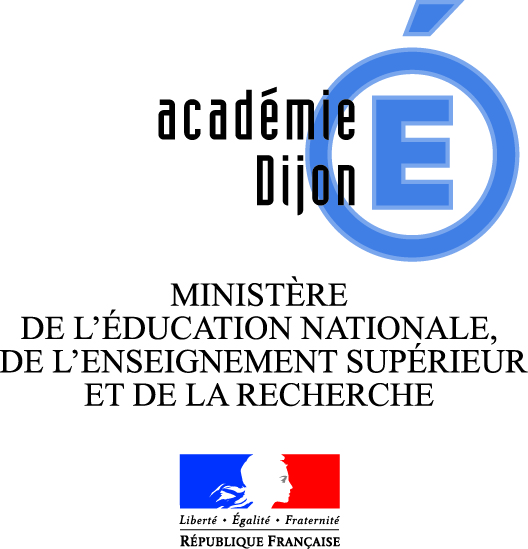 Guide d’équipement, Découverte professionnelle des champs VDL, ERE, PI et HASDominique BEDDELEEM, IEN économie gestionBernard DUCERF, IEN Sciences et Techniques IndustriellesPaul SIERRA-MORENO, IEN Sciences Biologies et Sciences Sociales AppliquéesCe guide liste les équipements de base pour les champs professionnels en SEGPA et EREA champs Vente Distribution Logistique, Espace Rural et Environnement, Production Industrielle, Hygiène Alimentation et Services. Parmi ces listes, le choix des équipements est à faire en fonction du contexte propre à chaque établissement (équipements existants, définition des espaces, projets…).SOMMAIRECADRE REGLEMENTAIRE lié aux Activités, équipements et produits interdits aux mineursDans un souci de protection, la loi interdit aux mineurs d’utiliser certains équipements et produits ainsi que d’effectuer certaines activités présentant un risque potentiel pour son utilisateur. Certaines dérogations sont prévues par le code du travail. Elles peuvent s’appliquer aux élèves âgés de quinze à dix-huit ans, inscrits en formation professionnelle ou technologique, (en CAP ou BAC par exemple) mais en aucun cas aux collégiens de SEGPA ou d’EREA.Ainsi, la circulaire du 28 octobre 2015 relative aux sections d'enseignement général et professionnel adapté indique que « l'utilisation des machines à l'atelier doit permettre de valoriser et de responsabiliser les élèves. Cette utilisation permettra aussi à l'enseignant d'aborder avec les élèves les règles de sécurité. ». Mais elle rappelle également que les activités doivent rester en conformité avec le décret n° 2013-915 du 11 octobre 2013 relatif aux travaux interdits et réglementés pour les jeunes âgés de moins de dix-huit ans. Il est important de souligner que les travaux proscrits le sont à la fois dans l'établissement scolaire mais également au cours des stages d'initiation ou d'application.Voici quelques exemples d’interdits. La liste complète est à consulter via le décret n° 2013-915 du 11 octobre 2013 relatif aux travaux interdits et réglementés pour les jeunes âgés de moins de dix-huit ans.  « Il est interdit d'affecter les jeunes à des travaux les exposant à des actes ou représentations à caractère pornographique ou violent. »« Il est interdit d'affecter les jeunes à des travaux les exposant aux agents biologiques de groupe 3 ou 4 au sens de l'article R. 4421-3. »« Il est interdit aux jeunes d'accéder sans surveillance, à tout local ou emplacement d'un établissement ou chantier présentant un risque de contact avec des pièces nues sous tension, sauf s'il s'agit d'installations à très basse tension de sécurité. » « Il est interdit de faire exécuter par des jeunes des opérations sous tension des machines comportant des éléments mobiles concourant à l'exécution du travail qui ne peuvent pas être rendus inaccessibles durant leur fonctionnement. » « Il est interdit d'affecter les jeunes à des travaux temporaires en hauteur lorsque la prévention du risque de chute de hauteur n'est pas assurée par des mesures de protection collective. »« Il est interdit aux jeunes de procéder à des travaux impliquant les opérations de manipulation, de surveillance, de contrôle et d'intervention sur des appareils à pression soumis à suivi en service en application de l'article L. 557-28 du code de l'environnement. »« Il est interdit d'affecter les jeunes aux travaux les exposant à une température extrême susceptible de nuire à la santé. »« Il est interdit d'affecter les jeunes à des travaux d'abattage, d'euthanasie et d'équarrissage des animaux, des travaux en contact d'animaux féroces ou venimeux. »Dans tous les cas, les activités proposées aux élèves doivent entrer dans le cadre du droit du travail.A titre d’exemple, « Il est interdit d'employer ou d'affecter des mineurs en stage au service du bar dans les débits de boissons à consommer sur place ». Article L4153-6 modifié par la loi n°2018-771 du 5 septembre 2018 - art. 15Il convient donc d’être particulièrement vigilant aux activités proposées aux jeunes durant les périodes de stage.Un dossier complet intitulé « Jeune de 15 à 18 ans : travaux interdits et travaux réglementés » est accessible sur le site service-public.fr à l’adresse suivante :https://www.service-public.fr/particuliers/vosdroits/F2344CHAMP VENTE Distribution Logistiquechamp espace rural et environnementchamp production industrielle2.1 cout estimatif des equipements champ VDL, ERE, PILe coût estimatif des équipements de base pour chaque espace dans le tableau ci-dessous a été actualisé en juin 2016. En fonction du contexte propre à chaque établissement (équipements existants, définition des espaces…) des choix sont à effectuer dans la liste de matériels donnée tout en restant dans l’enveloppe budgétaire.2.2 Equipement du plateau technique : Vente Distribution Logistique2.3 Equipement du plateau technique : Espace rural et environnement2.4 Equipement du plateau technique : Production industrielleCHAMP HYgiene Alimentation et serviceS3.1 présentation schématique des différents espaces pédagogiquesLes différentes salles qui composent le plateau technique doivent être à proximité les unes des autres afin de permettre aisément de passage de l’une à l’autre au cours d’une même séance. Implantées au rez-de-chaussée, elles doivent permettre la livraison des denrées alimentaires et l’évacuation des déchets. L’ensemble des zones doit respecter le principe de la marche en avant dans l’espace ; les circuits sales de doivent jamais croiser les circuits propres.Le plan ci-dessous donne un exemple d’implantation respectant la marche en avant des aliments et du linge.Il est présenté à titre indicatif. Il conviendra de l’adapter aux contraintes de l’établissement.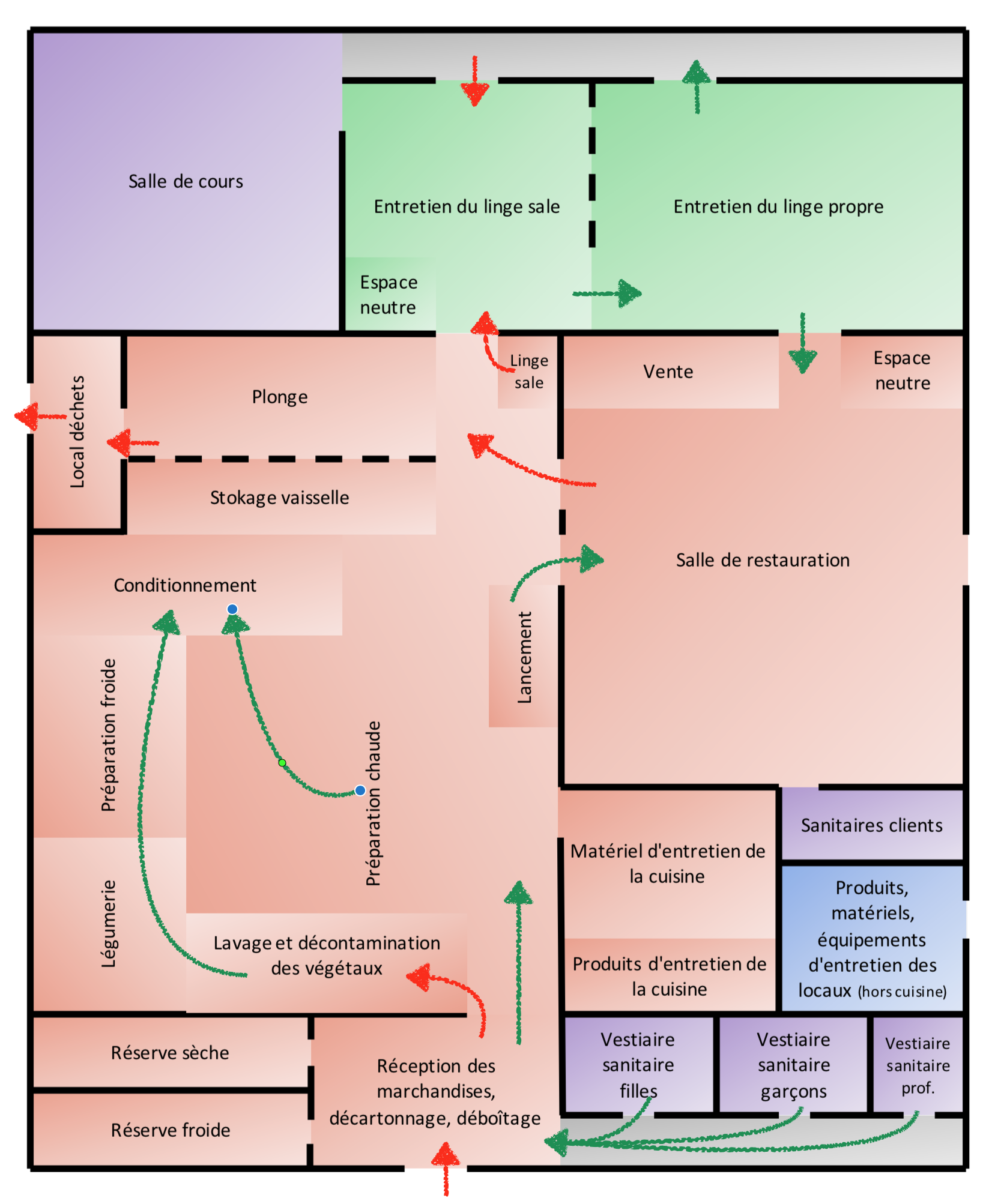 3.2 EQUIPEMENTS des espaces 3.2.1 espaces communs aux trois pôles3.2.2 espaces dédiés à la préparation et la distriBution de produits alimentaires3.2.3 espaces dédiés à L’entretien du lingeespaces dédiés à L’entretien des locaux3.3 Exemples d’equipements du champ HAS au regard du cadre reglementaireQuelle que soit la possibilité d’utiliser les machines et équipements, les conditions suivantes doivent être respectées.L’évaluation des risques doit être effectuée,Les mesures de prévention doivent être mises en œuvre,L’équipement de travail doit être conforme à la règlementation, (cf page 3).Le tableau ci-dessous donne quelques exemples d’applications au regard de la règlementation en vigueur.L’absence d’un équipement dans cette liste n’implique pas l’autorisation de son utilisation.Un dossier complet intitulé « Jeune de 15 à 18 ans : travaux interdits et travaux réglementés » est accessible sur le site service-public.fr à l’adresse suivante :https://www.service-public.fr/particuliers/vosdroits/F23441CADRE REGLEMENTAIRE lié aux Activités, équipements et produits interdits aux mineurspage 32CHAMP VENTE Distribution Logistiquechamp espace rural et environnementchamp production industriellepage 42.1cout estimatif des equipements champs VDL, ERE, PIpage 42.2Equipement du plateau technique en VDLpage 52.3Equipement du plateau technique en EREpage 62.4Equipement du Plateau technique en PIpage 83CHAMP Hygiène alimentation et servicespage 113.1présentation schématique des différents espaces pédagogiquesprésentation schématique des différents espaces pédagogiquespage 11page 113.2Equipements des espacesEquipements des espacespage 13page 133.2.1espaces communs aux trois pôlespage 13page 133.2.2espaces dédiés à la préparation et la distridution de produits alimentairespage 14page 14espaces dédiés à la préparation et la distridution de produits alimentaires3.2.3espaces dédiés à L’entretien du lingepage 17page 173.2.4espaces dédiés à L’entretien DES LOCAUXpage 18page 183.3EXEMPLES d’équipements HAS au regard du cadre reglementaire EXEMPLES d’équipements HAS au regard du cadre reglementaire page 19page 19Coût estimatif de l’équipement de base par espaceCoût estimatif de l’équipement de base par espaceCoût estimatif de l’équipement de base par espaceIEN ET responsable du champV D LVente /gestion de linéaire (50m²)Espace SupéretteEspace Boutique03 000 €3 000 €Dominique BEDDELEEMDominique.Beddeleem@ac-dijon.frV D LEspace entreposage /magasinage (50m²)2 000 €Dominique BEDDELEEMDominique.Beddeleem@ac-dijon.frV D LEspace « enseignement /informatique » (50m²)4 000 €Dominique BEDDELEEMDominique.Beddeleem@ac-dijon.frV D LTOTAL12 000 €Dominique BEDDELEEMDominique.Beddeleem@ac-dijon.frE R EZone manipulation / préparation, (50m²)petit matériel de basetables empotage  02 500 €2 500 €Paul SIERRA-MORENOpaul.sierra-moreno@ac-dijon.frE R EZone entreposage /magasinage local technique (50m²)2 500 €Paul SIERRA-MORENOpaul.sierra-moreno@ac-dijon.frE R ESerre chauffée + rempotage6 000 €Paul SIERRA-MORENOpaul.sierra-moreno@ac-dijon.frE R ETerrain d’application (plants - station météo (100m²))500 €Paul SIERRA-MORENOpaul.sierra-moreno@ac-dijon.frE R ETOTAL14 000 €Paul SIERRA-MORENOpaul.sierra-moreno@ac-dijon.frP IEspace de production (55m²)12 000 €Bernard DUCERFBernard.ducerf@ac-dijon.frP IEspace maintenance et réparation (25m²)4 500 €Bernard DUCERFBernard.ducerf@ac-dijon.frP IEspace d’expérimentation (25 m²)12 000 €Bernard DUCERFBernard.ducerf@ac-dijon.frP IEspace préparation réservé à l’enseignant2 500 €Bernard DUCERFBernard.ducerf@ac-dijon.frP ITOTAL31 000 €Espace Vente (supérette)Gondole centrale double face 1Gondole simple 1Balance 1Comptoir 1Caisse enregistreuse + Logiciel de caisse1Chariot libre-service avec porte bébé1Panier porteur d’achat à roulettes1Étiqueteuse1Signalétique : porte étiquette1Signalétique : panneaux divers1Espace Vente (Boutique)Rayonnage mural (linéaire ou étagère avec présentoirs)1Vitrine colonne verre 1Vitrine murale1Mannequin 1Portant à vêtements1Balance 1Comptoir 1Caisse enregistreuse + Logiciel de caisse (à mutualiser avec la supérette)1Espace Magasinage / LogistiqueChariot à dossier grillagé 1Chariot multiservice à étage1Transpalette manuel1Rayonnage simple ou double central fond grillagé ou tôlé1Diable aluminium pliable1Escabeau conforme aux règles de sécurité1Espace Classe / InformatiquePoste informatique et logiciel de gestion1Imprimante1Caméscope1Vidéoprojecteur1Scanner1Appareil photo numérique1Espace manipulation / préparation, (50m²)Espace manipulation / préparation, (50m²)Barquettes 12 alvéoles1 lot de 1001 lot de 100Terrines de semis1616Pot diam.126 lots de 1006 lots de 100Godets 8*8*71 carton 25201 carton 2520Clayette de 10 pour godets de 81 filet de 901 filet de 90Perlite1 sac1 sacVermiculite1 sac1 sacTerreau de semis1 sacs1 sacsTerreau d’empotage33 sacs33 sacsTerreau de fleurissement10 sacs10 sacsEngrais1 sac1 sacSeau 44Pulvérisateur 1,5l11Greffoir44Sécateur44Étiquettes à piquer1 lot de 1001 lot de 100Étiquettes à ficher1 lot de 1001 lot de 100Marqueur11Crayon de jardinier1 lot de 61 lot de 6Hormone de bouturage1 boite de 5 x 51 boite de 5 x 5Grainesà définirà définirPelle à poussière44Balayette44Balai de cantonnier44Bassine44Taloche44Semoir plastique44Table empotage 2 m x 1 m2 à 42 à 4Tamis n°844Espace entreposage/magasinage local technique (50m²)Espace entreposage/magasinage local technique (50m²)Espace entreposage/magasinage local technique (50m²)Étagères et tiroir de rangementÉtagères et tiroir de rangementà définirCasier pour botteCasier pour botteà définirCasiers pour bottesCasiers pour bottes1Lubrifiant naturel pour sécateurLubrifiant naturel pour sécateur1GantGant8Équipements protection individuelle (EPI)Équipements protection individuelle (EPI)à définirDiableDiable1Rangement mural pour les outilsRangement mural pour les outilsà définirBoîte à outils complèteBoîte à outils complète1Nécessaire de nettoyage pour les outilsNécessaire de nettoyage pour les outils1Serre chauffÉeSerre chauffÉeTunnel 8*1211Générateur air chaud pulsé11Thermostat nappe chauffante11Nappe chauffante 1*311Toile hors sol 130 gr largeur 5.25 m / 100m11Hydro nappe/ 50 m11Jeunes plantsà définirà définirLance d’arrosage avec pomme11Arrosoir 11 l + pomme d’arrosoir11Enrouleur équipé11Thermomètre mini/maxi11Thermo-hygromètre à cheveux11Chariot fleuriste 2 roues11Terrain d’application (plants - station météo  (100m²)Terrain d’application (plants - station météo  (100m²)Terrain d’application (plants - station météo  (100m²)Point d’eau extérieur + tuyau + lance d’arrosage11Griffe à fleurs44Plantoir + Plantoir à bulbes44Transplantoir44Pelle 44Pioche 4 4 Binette44Crocs 44Fourche à fumier44Fourche bêche + pelle bêche44Râteau à feuilles + râteau44Serfouette 44Pelle ronde44Cisaille 44Sécateur ébrancheur44Scie égoïne44Rouleau à main 11Pulvérisateur 5l11Cordeau 44Mètre + décamètre22Tuteur bambou1 lot de 1001 lot de 100Pluviomètre 11Thermomètre mini/maxi11Brouette 160 l11Brouette 90 l22Composteur 11Paillage à définirà définirEspace de productionEspace de productionTravail du plastiqueScie circulaire VARGA 21-15  réf. MVA21 réf. MVA211Thermo plieuse pour plastiquelargeur de pliage 510 de 1 à 8 mmlargeur de pliage 510 de 1 à 8 mm1Cisaille guillotine 500 manuelle capacité de coupe 500 x 6capacité de coupe 500 x 61Thermo formeusesurf. De formage 228 x 432surf. De formage 228 x 4321Détoureuseforme maxi 400 x 220 x 120forme maxi 400 x 220 x 1201Pistolet à air chaud2300 W2300 W1Travail des mÉtauxCisaille à levier manuelle 200 mm tôle de 5, plat de 7, rond de 12mm avec table et butée200 mm tôle de 5, plat de 7, rond de 12mm avec table et butée1Riveteuse manuelle  pince ciseaux (pop) pince ciseaux (pop) 1Plieuse manuelle universelle (largeur 1020 ép 2,5)(largeur 1020 ép 2,5)1Coudeuse manuelle carré de 23, rond de 25, plat de 100 / 7carré de 23, rond de 25, plat de 100 / 71Machine à volutes manuelleCarré de 12, rond de 12, Plat de 30/12Carré de 12, rond de 12, Plat de 30/121Cintreuse manuelle Tube acier inox 30/2 acier 42/3, Cbc uni 42 avec chevalet pliable et accessoiresTube acier inox 30/2 acier 42/3, Cbc uni 42 avec chevalet pliable et accessoires1Poinçonneuse manuelle capacité diam max 14mm ép max 7mmcapacité diam max 14mm ép max 7mm1Soudeuse à points de carrossier 2,5+2,5 (en monophasé (2 pôles +terre)2,5+2,5 (en monophasé (2 pôles +terre)1Outillage de filetage et de taraudage4Jeu de matériel de traçage (réglets, pointes à tracer, pointeaux, équerre à chapeau, rapporteurs d’angles)(réglets, pointes à tracer, pointeaux, équerre à chapeau, rapporteurs d’angles)8Jeu de limes (plates, rondes, ½ ronde, carrée, triangulaire)(plates, rondes, ½ ronde, carrée, triangulaire)8MÉtrologiePied à coulisse 1/50 monobloc 200 mm1/50 monobloc 200 mm4Comparateur + support2Marbre400 x 600400 x 6001Trusquin vernier2Multimètre2Espace maintenance & réparationÉtabli simple (plateau bois 1800 x 1000)Établi simple (plateau bois 1800 x 1000)4Étau (largeur 100 - ouv. 125)Étau (largeur 100 - ouv. 125)4Boîte à outils 5 cases complèteTriple mètre 3m, Jeu de clés mixtes (8-9-10-11-12-13- 14-15-16-17-18-19-20-21-22-24), Jeu de clé pipe débouché 8-9-10-11-12-13-14-15-16-17, Jeu de 10 clés mâles coudées (2-2.5-3-4-5-6-7-8-9-10), Tournevis cruciforme 5x100 , Tournevis plat 3.5x100, Tournevis plat 5.5x125, Tournevis plat 8x175, 1 jeu clés mâles 6 pans, Marteau, Jauge d'épaisseur, Jeu de 4 pinces CPE, Lunettes de sécurité, Gants de manutention)Boîte à outils 5 cases complèteTriple mètre 3m, Jeu de clés mixtes (8-9-10-11-12-13- 14-15-16-17-18-19-20-21-22-24), Jeu de clé pipe débouché 8-9-10-11-12-13-14-15-16-17, Jeu de 10 clés mâles coudées (2-2.5-3-4-5-6-7-8-9-10), Tournevis cruciforme 5x100 , Tournevis plat 3.5x100, Tournevis plat 5.5x125, Tournevis plat 8x175, 1 jeu clés mâles 6 pans, Marteau, Jauge d'épaisseur, Jeu de 4 pinces CPE, Lunettes de sécurité, Gants de manutention)8Coffret de pinces pour anneaux élastiquesCoffret de pinces pour anneaux élastiques1Jeu de pinces plates, coupantes, multiprises, étau, universelleJeu de pinces plates, coupantes, multiprises, étau, universelle2Coffret d'extracteurs (petits, moyens…) - extérieur - intérieurCoffret d'extracteurs (petits, moyens…) - extérieur - intérieur1Pince étau bec longPince étau bec long2Pince étau bec courtPince étau bec court2Jeu de chasse goupillesJeu de chasse goupilles1Scie à métauxScie à métaux1Pince à sertirPince à sertir4Coffrets à douilles 1/4Coffrets à douilles 1/42Coffrets à douilles 8 à 24 1/2Coffrets à douilles 8 à 24 1/22Clé dynamométrique 4 à 20 daNClé dynamométrique 4 à 20 daN1Clé dynamométrique 0,6 à 3,6 daNClé dynamométrique 0,6 à 3,6 daN1Clé pour bouchon de vidangeClé pour bouchon de vidange1Clé filtreClé filtre1Clé à bougies à déclenchementClé à bougies à déclenchement1BurinBurin1PointeauPointeau1Combiné ampèremètre/multimètreCombiné ampèremètre/multimètre1Centreur d'embrayage universelleCentreur d'embrayage universelle1Clé serrage angulaireClé serrage angulaire1Lève soupapesLève soupapes1Douille pour bougie (B.J14BH2)Douille pour bougie (B.J14BH2)Douille pour bougie (B.J14BH1)Douille pour bougie (B.J14BH1)Espace ExpérimentationEspace ExpérimentationCompresseur1Établi de câblage mixte (4 util.)pneumatique - électriquepneumatique - électrique2Grilles amovibles 660 x 534 - réf PA6050660 x 534 - réf PA605016PC portable2Lot matériel de câblage 1Imprimante 3D1Espace Préparation à l’usage de l’enseignantEspace Préparation à l’usage de l’enseignantEspace Préparation à l’usage de l’enseignantEspace Préparation à l’usage de l’enseignantPerceuse à colonnePROMAC 370EPROMAC 370E1Tronçonneuse pendulaire (220V) (fraise scie)MACC TE 250MACC TE 2501Poste à souder type semi-automatique (MIG-MAG) avec bouteille 150 Amp Mono 220V
FILCORD 171 C 150 Amp Mono 220V
FILCORD 171 C 1Poste à souder portatif (oxy acétylénique) avec bouteillesPanier, bouteilles et chalumeau Panier, bouteilles et chalumeau 1Meuleuse portative D. 115GWS 8-125 (Bosh série pro)GWS 8-125 (Bosh série pro)1Perceuse visseuse deviseuse portativeGSR 14,4 VLI (Bosh série pro)GSR 14,4 VLI (Bosh série pro)1Perforateur portatif (foret de 6 à 12)GBH2-23 RE + Foret (Bosh série pro)GBH2-23 RE + Foret (Bosh série pro)1Coffret forêts sds +1Rideau UV "soudure1Bras d'aspiration1espaces communs aux trois pôlesespaces communs aux trois pôlesespaces communs aux trois pôlesSALLE DE COURSenviron 35 m2VESTINAIRESSANITAIRESCette salle fait partie intégrante du plateau technique. Elle doit être à disposition de la classe à chaque séance de cours.GarçonsFillesProfesseursGarçonsFillesProfesseursespaces dédiés à la préparation et la distriBution de produits alimentairesL’aménagement de ces espaces doit permettre une surveillance constante de l’ensemble des élèves (murs intérieurs à 1,20 m ou vitrés).    Le revêtement des différentes surfaces doit être compatibles avec la production culinaire (sol en grès cérame antidérapant avec évacuation des eaux usées par grille, surface murale en faïence jusqu’à 1,90 m puis en revêtement lessivable et non poreux).    L’espace doit être alimenté en eau chaude, eau froide, électricité, gaz et doit être ventilé.espaces dédiés à la préparation et la distriBution de produits alimentairesL’aménagement de ces espaces doit permettre une surveillance constante de l’ensemble des élèves (murs intérieurs à 1,20 m ou vitrés).    Le revêtement des différentes surfaces doit être compatibles avec la production culinaire (sol en grès cérame antidérapant avec évacuation des eaux usées par grille, surface murale en faïence jusqu’à 1,90 m puis en revêtement lessivable et non poreux).    L’espace doit être alimenté en eau chaude, eau froide, électricité, gaz et doit être ventilé.espaces dédiés à la préparation et la distriBution de produits alimentairesL’aménagement de ces espaces doit permettre une surveillance constante de l’ensemble des élèves (murs intérieurs à 1,20 m ou vitrés).    Le revêtement des différentes surfaces doit être compatibles avec la production culinaire (sol en grès cérame antidérapant avec évacuation des eaux usées par grille, surface murale en faïence jusqu’à 1,90 m puis en revêtement lessivable et non poreux).    L’espace doit être alimenté en eau chaude, eau froide, électricité, gaz et doit être ventilé.espaces dédiés à la préparation et la distriBution de produits alimentairesL’aménagement de ces espaces doit permettre une surveillance constante de l’ensemble des élèves (murs intérieurs à 1,20 m ou vitrés).    Le revêtement des différentes surfaces doit être compatibles avec la production culinaire (sol en grès cérame antidérapant avec évacuation des eaux usées par grille, surface murale en faïence jusqu’à 1,90 m puis en revêtement lessivable et non poreux).    L’espace doit être alimenté en eau chaude, eau froide, électricité, gaz et doit être ventilé.espaces dédiés à la préparation et la distriBution de produits alimentairesL’aménagement de ces espaces doit permettre une surveillance constante de l’ensemble des élèves (murs intérieurs à 1,20 m ou vitrés).    Le revêtement des différentes surfaces doit être compatibles avec la production culinaire (sol en grès cérame antidérapant avec évacuation des eaux usées par grille, surface murale en faïence jusqu’à 1,90 m puis en revêtement lessivable et non poreux).    L’espace doit être alimenté en eau chaude, eau froide, électricité, gaz et doit être ventilé.espaces dédiés à la préparation et la distriBution de produits alimentairesL’aménagement de ces espaces doit permettre une surveillance constante de l’ensemble des élèves (murs intérieurs à 1,20 m ou vitrés).    Le revêtement des différentes surfaces doit être compatibles avec la production culinaire (sol en grès cérame antidérapant avec évacuation des eaux usées par grille, surface murale en faïence jusqu’à 1,90 m puis en revêtement lessivable et non poreux).    L’espace doit être alimenté en eau chaude, eau froide, électricité, gaz et doit être ventilé.espaces dédiés à la préparation et la distriBution de produits alimentairesL’aménagement de ces espaces doit permettre une surveillance constante de l’ensemble des élèves (murs intérieurs à 1,20 m ou vitrés).    Le revêtement des différentes surfaces doit être compatibles avec la production culinaire (sol en grès cérame antidérapant avec évacuation des eaux usées par grille, surface murale en faïence jusqu’à 1,90 m puis en revêtement lessivable et non poreux).    L’espace doit être alimenté en eau chaude, eau froide, électricité, gaz et doit être ventilé.espaces dédiés à la préparation et la distriBution de produits alimentairesL’aménagement de ces espaces doit permettre une surveillance constante de l’ensemble des élèves (murs intérieurs à 1,20 m ou vitrés).    Le revêtement des différentes surfaces doit être compatibles avec la production culinaire (sol en grès cérame antidérapant avec évacuation des eaux usées par grille, surface murale en faïence jusqu’à 1,90 m puis en revêtement lessivable et non poreux).    L’espace doit être alimenté en eau chaude, eau froide, électricité, gaz et doit être ventilé.réception et stoCkage des marchandisesenviron 15 m2réception et stoCkage des marchandisesenviron 15 m2production culiNAireenviron 40 m2production culiNAireenviron 40 m2Produitsfinisenviron 15 m2Produitsfinisenviron 15 m2distributionrestaurationenviron 25 m2distributionrestaurationenviron 25 m2décartonnagebFéboitagedécartonnagebFéboitageLavage et décontamination des végetauxLavage et décontamination des végetauxconditionnement des Préparations conditionnement des Préparations Espace de vente des préparationsEspace de vente des préparationsreserve sèchereserve sèchepréparation froidepréparation froideZone de lancement / OFFICEZone de lancement / OFFICESalle de restaurationSalle de restaurationreserve froidereserve froidepréparation chaudepréparation chaudeZone de lancement / OFFICEZone de lancement / OFFICESalle de restaurationSalle de restaurationESPACE NEUTREenviron 2 m2PLONGEenviron 10 m2PLONGEenviron 10 m2stockage de la vaisselle propreenviron 10 m2stockage de la vaisselle propreenviron 10 m2entretienenviron 8 m2entretienenviron 8 m2local à déchetsenviron 8 m2espaces dédiés à l’entretien de lingeL’aménagement de ces espaces doit permettre une surveillance constante de l’ensemble des élèves (murs intérieurs à 1,20 m ou vitrés).    Le revêtement des différentes surfaces doit être compatibles avec l’entretien du linge (sol en grès cérame, surface murale en faïence jusqu’à 1,90 m puis en revêtement lessivable et non poreux).   L’espace doit être alimenté en eau chaude, eau froide, électricité et doit être ventilé.espaces dédiés à l’entretien de lingeL’aménagement de ces espaces doit permettre une surveillance constante de l’ensemble des élèves (murs intérieurs à 1,20 m ou vitrés).    Le revêtement des différentes surfaces doit être compatibles avec l’entretien du linge (sol en grès cérame, surface murale en faïence jusqu’à 1,90 m puis en revêtement lessivable et non poreux).   L’espace doit être alimenté en eau chaude, eau froide, électricité et doit être ventilé.espaces dédiés à l’entretien de lingeL’aménagement de ces espaces doit permettre une surveillance constante de l’ensemble des élèves (murs intérieurs à 1,20 m ou vitrés).    Le revêtement des différentes surfaces doit être compatibles avec l’entretien du linge (sol en grès cérame, surface murale en faïence jusqu’à 1,90 m puis en revêtement lessivable et non poreux).   L’espace doit être alimenté en eau chaude, eau froide, électricité et doit être ventilé.ESPACE NEUTREenviron 2 m2linge saleenviron 15 m2Linge propreenviron 25 m2ESPACE NEUTREenviron 2 m2Reception et tri du linge salleSECHAGE /   Repassage   /   PLIAGEESPACE NEUTREenviron 2 m2LAvage du lingeREfection / coutureespaces dédiés à l’entretien des locauxespaces dédiés à l’entretien des locauxespaces dédiés à l’entretien des locauxStockageenviron 12 m2Stockageenviron 12 m2MISE EN PRATIQUEMatériels et machineProduits d’entretienLa mise en œuvre des activités d’entretien des locaux peut être réalisée dans différents lieux du collège afin de permettre aux élèves un travail avec des contraintes variées que ce soit au niveau des matériaux (sols thermoplastiques, sols carrelés, murs peints, etc) ou des usages (salle de classe, couloir, salle de réunion, réfectoire, chambre ou salle de repos, etc).La salle doit être alimentée en eau.La salle doit être alimentée en eau.La mise en œuvre des activités d’entretien des locaux peut être réalisée dans différents lieux du collège afin de permettre aux élèves un travail avec des contraintes variées que ce soit au niveau des matériaux (sols thermoplastiques, sols carrelés, murs peints, etc) ou des usages (salle de classe, couloir, salle de réunion, réfectoire, chambre ou salle de repos, etc).SALLE DE COURSMOBILIERTables modulables de 2 à 4 places permettant un travail individuel et un travail de groupes ; ChaisesTables modulables de 2 à 4 places permettant un travail individuel et un travail de groupes ; ChaisesPour permettre l’accueil d’une douzaine de personnesPour permettre l’accueil d’une douzaine de personnesPour permettre l’accueil d’une douzaine de personnesPour permettre l’accueil d’une douzaine de personnesSALLE DE COURSMOBILIERPaillasse carrelée ou vitrée équipée d’un bac alimenté en eauPaillasse carrelée ou vitrée équipée d’un bac alimenté en eauPaillasse carrelée ou vitrée équipée d’un bac alimenté en eauPaillasse carrelée ou vitrée équipée d’un bac alimenté en eau11SALLE DE COURSMOBILIERArmoireArmoireArmoireArmoire22SALLE DE COURSINFORMATIQUE et audio-visuelPoste informatique professeur (avec internet ; relié à une imprimante et sortie sonore adaptée à la salle)Poste informatique professeur (avec internet ; relié à une imprimante et sortie sonore adaptée à la salle)Poste informatique professeur (avec internet ; relié à une imprimante et sortie sonore adaptée à la salle)Poste informatique professeur (avec internet ; relié à une imprimante et sortie sonore adaptée à la salle)11SALLE DE COURSINFORMATIQUE et audio-visuelPoste informatique élèves (avec internet) ou lot de tablettes numériquesPoste informatique élèves (avec internet) ou lot de tablettes numériquesPoste informatique élèves (avec internet) ou lot de tablettes numériquesPoste informatique élèves (avec internet) ou lot de tablettes numériques4ou 94ou 9SALLE DE COURSINFORMATIQUE et audio-visuelVidéoprojecteurVidéoprojecteurVidéoprojecteurVidéoprojecteur11SALLE DE COURSINFORMATIQUE et audio-visuelTableau blanc interactif (facultatif)Tableau blanc interactif (facultatif)Tableau blanc interactif (facultatif)Tableau blanc interactif (facultatif)11SALLE DE COURSINFORMATIQUE et audio-visuelAppareil photo numérique (facultatif)Appareil photo numérique (facultatif)Appareil photo numérique (facultatif)Appareil photo numérique (facultatif)11SALLE DE COURSINFORMATIQUE et audio-visuelVisualiseur numérique (facultatif)Visualiseur numérique (facultatif)Visualiseur numérique (facultatif)Visualiseur numérique (facultatif)11SALLE DE COURSMatérielsMicroscopes binoculaires (grossissement X 1000)Microscopes binoculaires (grossissement X 1000)Microscopes binoculaires (grossissement X 1000)Microscopes binoculaires (grossissement X 1000)22SALLE DE COURSMatérielsBec Bunsen électriqueBec Bunsen électriqueBec Bunsen électriqueBec Bunsen électrique11SALLE DE COURSMatérielsPetite étuve bactériologiquePetite étuve bactériologiquePetite étuve bactériologiquePetite étuve bactériologique11SALLE DE COURSVERRERIEBéchersBéchersBéchersBéchers1010SALLE DE COURSVERRERIEVerres de montreVerres de montreVerres de montreVerres de montre1010SALLE DE COURSVERRERIETubes à essais avec portoirs et pincesTubes à essais avec portoirs et pincesTubes à essais avec portoirs et pincesTubes à essais avec portoirs et pinces5050SALLE DE COURSVERRERIELames et lamelles de verreLames et lamelles de verreLames et lamelles de verreLames et lamelles de verre5050SALLE DE COURSCONSOMMABLEsBoites de PétriBoites de PétriBoites de PétriBoites de PétriBoites de PétriBoites de PétriSALLE DE COURSCONSOMMABLEsGélose nutritive ordinaireGélose nutritive ordinaireGélose nutritive ordinaireGélose nutritive ordinaireGélose nutritive ordinaireGélose nutritive ordinaireSALLE DE COURSCONSOMMABLEsLames gélosées de surface ou boites de contactLames gélosées de surface ou boites de contactLames gélosées de surface ou boites de contactLames gélosées de surface ou boites de contactLames gélosées de surface ou boites de contactLames gélosées de surface ou boites de contactSALLE DE COURSCONSOMMABLEsProduits pour coloration de Gram (violet de gentiane, alcool 90°, Lugol, Fushine de Ziehl)Produits pour coloration de Gram (violet de gentiane, alcool 90°, Lugol, Fushine de Ziehl)Produits pour coloration de Gram (violet de gentiane, alcool 90°, Lugol, Fushine de Ziehl)Produits pour coloration de Gram (violet de gentiane, alcool 90°, Lugol, Fushine de Ziehl)Produits pour coloration de Gram (violet de gentiane, alcool 90°, Lugol, Fushine de Ziehl)Produits pour coloration de Gram (violet de gentiane, alcool 90°, Lugol, Fushine de Ziehl)SALLE DE COURSCONSOMMABLEsPapiers filtrePapiers filtrePapiers filtrePapiers filtrePapiers filtrePapiers filtreSALLE DE COURSCONSOMMABLEsÉcouvillons stérilesÉcouvillons stérilesÉcouvillons stérilesÉcouvillons stérilesÉcouvillons stérilesÉcouvillons stérilesSALLE DE COURSCONSOMMABLEsPipettes Pasteur boutonnéesPipettes Pasteur boutonnéesPipettes Pasteur boutonnéesPipettes Pasteur boutonnéesPipettes Pasteur boutonnéesPipettes Pasteur boutonnéesVESTINAIRESFillesLave main à commande non manuelleLave main à commande non manuelleLave main à commande non manuelle111VESTINAIRESFillesEspace de change / armoire individuelleEspace de change / armoire individuelleEspace de change / armoire individuelle888VESTINAIRESFillesBancBancBanc111VESTINAIRESFillesGrand miroirGrand miroirGrand miroir111VESTINAIRESFillesDoucheDoucheDouche111VESTINAIRESFillesWC (sauf si sanitaire à proximité immédiate)WC (sauf si sanitaire à proximité immédiate)WC (sauf si sanitaire à proximité immédiate)111VESTINAIRESGarçonsLave main à commande non manuelleLave main à commande non manuelleLave main à commande non manuelle111VESTINAIRESGarçonsEspace de change / armoire individuelleEspace de change / armoire individuelleEspace de change / armoire individuelle888VESTINAIRESGarçonsBancBancBanc111VESTINAIRESGarçonsGrand miroirGrand miroirGrand miroir111VESTINAIRESGarçonsDouche Douche Douche 111VESTINAIRESGarçonsWC (sauf si sanitaire à proximité immédiate)WC (sauf si sanitaire à proximité immédiate)WC (sauf si sanitaire à proximité immédiate)111VESTINAIRESPROFESSEUR (S)Lave main à commande non manuelleLave main à commande non manuelleLave main à commande non manuelle111VESTINAIRESPROFESSEUR (S)Espace de change / armoire individuelleSelon nombre de professeursSelon nombre de professeursSelon nombre de professeursSelon nombre de professeursSelon nombre de professeursVESTINAIRESPROFESSEUR (S)AssiseAssiseAssise111VESTINAIRESPROFESSEUR (S)WC (sauf si sanitaire à proximité immédiate)WC (sauf si sanitaire à proximité immédiate)WC (sauf si sanitaire à proximité immédiate)111SANITAIRESFILLESSelon la norme en vigueurSelon la norme en vigueurSelon la norme en vigueurSelon la norme en vigueurSelon la norme en vigueurSelon la norme en vigueurSANITAIRESGARçonsSelon la norme en vigueurSelon la norme en vigueurSelon la norme en vigueurSelon la norme en vigueurSelon la norme en vigueurSelon la norme en vigueurSANITAIRESProfesseur (s)Selon la norme en vigueurSelon la norme en vigueurSelon la norme en vigueurSelon la norme en vigueurSelon la norme en vigueurSelon la norme en vigueurTenues professionnellesproduction culinaires et servicesBlouse (ou tunique) de couleur blanche (coton ou poly-coton)Blouse (ou tunique) de couleur blanche (coton ou poly-coton)Blouse (ou tunique) de couleur blanche (coton ou poly-coton)Blouse (ou tunique) de couleur blanche (coton ou poly-coton)Blouse (ou tunique) de couleur blanche (coton ou poly-coton)1 tenue complète par élèveTenues professionnellesproduction culinaires et servicesPantalon blanc ou pied de poule (coton ou poly-coton)Pantalon blanc ou pied de poule (coton ou poly-coton)Pantalon blanc ou pied de poule (coton ou poly-coton)Pantalon blanc ou pied de poule (coton ou poly-coton)Pantalon blanc ou pied de poule (coton ou poly-coton)1 tenue complète par élèveTenues professionnellesproduction culinaires et servicesTablier en coton ou jetableTablier en coton ou jetableTablier en coton ou jetableTablier en coton ou jetableTablier en coton ou jetable1 tenue complète par élèveTenues professionnellesproduction culinaires et servicesChaussures de sécuritéChaussures de sécuritéChaussures de sécuritéChaussures de sécuritéChaussures de sécurité1 tenue complète par élèveTenues professionnellesentretien du lingeBlouse ou tablier Blouse ou tablier Blouse ou tablier Blouse ou tablier Blouse ou tablier 1 tenue complète par élèveTenues professionnellesEntretien des locauxBlouse d’entretien des locauxBlouse d’entretien des locauxBlouse d’entretien des locauxBlouse d’entretien des locauxBlouse d’entretien des locaux1 tenue complète par élèveespace neutreTableau blanc et tableau d’affichageTableau blanc et tableau d’affichageTableau blanc et tableau d’affichageTableau blanc et tableau d’affichage11espace neutreTéléphone Téléphone Téléphone Téléphone 11espace neutreBureauBureauBureauBureau11espace neutreClasseurs (facturation, protocoles, etc.)Classeurs (facturation, protocoles, etc.)Classeurs (facturation, protocoles, etc.)Classeurs (facturation, protocoles, etc.)11réception et stokage des marchandisesdécartonnageDéboitagePoste de lavage des mains Poste de lavage des mains Poste de lavage des mains Poste de lavage des mains 11réception et stokage des marchandisesdécartonnageDéboitageTable de travail en inoxTable de travail en inoxTable de travail en inoxTable de travail en inox11réception et stokage des marchandisesdécartonnageDéboitageBac avec égouttoirBac avec égouttoirBac avec égouttoirBac avec égouttoir11réception et stokage des marchandisesdécartonnageDéboitageOuvre boite professionnelOuvre boite professionnelOuvre boite professionnelOuvre boite professionnel11réception et stokage des marchandisesreserve sècheRayonnage en matière plastique lavableRayonnage en matière plastique lavableSelon taille de la pièceSelon taille de la pièceSelon taille de la pièceSelon taille de la pièceréception et stokage des marchandisesreserve froideArmoire réfrigérée de froid positifArmoire réfrigérée de froid positifArmoire réfrigérée de froid positifArmoire réfrigérée de froid positif11réception et stokage des marchandisesreserve froideArmoire réfrigérée de froid négatifArmoire réfrigérée de froid négatifArmoire réfrigérée de froid négatifArmoire réfrigérée de froid négatif11réception et stokage des marchandisesCommun aux deux réservesBalance électronique ou mécaniqueBalance électronique ou mécaniqueBalance électronique ou mécaniqueBalance électronique ou mécanique11réception et stokage des marchandisesCommun aux deux réservesChariot inox trois étages ou plusChariot inox trois étages ou plusChariot inox trois étages ou plusChariot inox trois étages ou plus11production culinaireLavage et décontamination des végetauxPoste de lavage des mains Poste de lavage des mains Poste de lavage des mains Poste de lavage des mains 11production culinaireLavage et décontamination des végetauxPlonge à légumes inox avec 2 bacs et 2 égouttoirs équipée un distributeur manuel de décontaminant pour végétauxPlonge à légumes inox avec 2 bacs et 2 égouttoirs équipée un distributeur manuel de décontaminant pour végétauxPlonge à légumes inox avec 2 bacs et 2 égouttoirs équipée un distributeur manuel de décontaminant pour végétauxPlonge à légumes inox avec 2 bacs et 2 égouttoirs équipée un distributeur manuel de décontaminant pour végétaux11production culinairepréparation froidePoste de lavage des mainsPoste de lavage des mainsPoste de lavage des mainsPoste de lavage des mains11production culinairepréparation froidePlan de travail inox (dimension et nombre en fonction de la surface à aménager)Plan de travail inox (dimension et nombre en fonction de la surface à aménager)Plan de travail inox (dimension et nombre en fonction de la surface à aménager)Plan de travail inox (dimension et nombre en fonction de la surface à aménager)2 à 42 à 4production culinairepréparation froideArmoire réfrigérée de froid positifArmoire réfrigérée de froid positifArmoire réfrigérée de froid positifArmoire réfrigérée de froid positif11production culinairepréparation chaudePoste de lavage des mainsPoste de lavage des mainsPoste de lavage des mainsPoste de lavage des mains11production culinairepréparation chaudeFour poly-cuiseur à 6 niveauxFour poly-cuiseur à 6 niveauxFour poly-cuiseur à 6 niveauxFour poly-cuiseur à 6 niveaux11production culinairepréparation chaudePlaque de pâtisseriePlaque de pâtisseriePlaque de pâtisseriePlaque de pâtisserie11production culinairepréparation chaudePlaque de cuisson (Si possible, varier les équipements ; foyer à gaz, plaque électrique, plaque vitrocéramique, plaque à induction)Plaque de cuisson (Si possible, varier les équipements ; foyer à gaz, plaque électrique, plaque vitrocéramique, plaque à induction)Plaque de cuisson (Si possible, varier les équipements ; foyer à gaz, plaque électrique, plaque vitrocéramique, plaque à induction)Plaque de cuisson (Si possible, varier les équipements ; foyer à gaz, plaque électrique, plaque vitrocéramique, plaque à induction)44production culinairepréparation chaudeHotte à extractionHotte à extractionHotte à extractionSelon besoinSelon besoinSelon besoinproduction culinairepréparation chaudeCellule de refroidissement rapideCellule de refroidissement rapideCellule de refroidissement rapideCellule de refroidissement rapideCellule de refroidissement rapide1production culinairepréparation chaudeCafetière électriqueCafetière électriqueCafetière électriqueCafetière électriqueCafetière électrique1production culinairepréparation chaudeBouilloire électriqueBouilloire électriqueBouilloire électriqueBouilloire électriqueBouilloire électrique1production culinairepréparation chaudeMicro-ondesMicro-ondesMicro-ondesMicro-ondesMicro-ondes1 à 4production culinaireCommun aux préparations froides et chaudesStérilisateur ou armoire à couteauxStérilisateur ou armoire à couteauxStérilisateur ou armoire à couteauxStérilisateur ou armoire à couteauxStérilisateur ou armoire à couteaux1production culinaireCommun aux préparations froides et chaudesPoubelle mobile à pédalePoubelle mobile à pédalePoubelle mobile à pédalePoubelle mobile à pédalePoubelle mobile à pédale1production culinaireCommun aux préparations froides et chaudesBalance électroniqueBalance électroniqueBalance électroniqueBalance électroniqueBalance électronique1 à 4production culinaireCommun aux préparations froides et chaudesÉchelle mobile équipée de gastro-normesÉchelle mobile équipée de gastro-normesÉchelle mobile équipée de gastro-normesÉchelle mobile équipée de gastro-normesÉchelle mobile équipée de gastro-normes1production culinaireCommun aux préparations froides et chaudesRobot coupe légumes (cf.  Réglementation pages 10 et 11)Robot coupe légumes (cf.  Réglementation pages 10 et 11)Robot coupe légumes (cf.  Réglementation pages 10 et 11)Robot coupe légumes (cf.  Réglementation pages 10 et 11)Robot coupe légumes (cf.  Réglementation pages 10 et 11)1production culinaireCommun aux préparations froides et chaudesRobot multifonctions (cf.  Réglementation pages 10 et 11)Robot multifonctions (cf.  Réglementation pages 10 et 11)Robot multifonctions (cf.  Réglementation pages 10 et 11)Robot multifonctions (cf.  Réglementation pages 10 et 11)Robot multifonctions (cf.  Réglementation pages 10 et 11)1production culinaireCommun aux préparations froides et chaudesBatteur électrique familial (cf.  Réglementation pages 10 et 11)Batteur électrique familial (cf.  Réglementation pages 10 et 11)Batteur électrique familial (cf.  Réglementation pages 10 et 11)Batteur électrique familial (cf.  Réglementation pages 10 et 11)Batteur électrique familial (cf.  Réglementation pages 10 et 11)1Produitsfinisconditionnement des PréparationsPoste de lavage des mainsPoste de lavage des mainsPoste de lavage des mainsPoste de lavage des mainsPoste de lavage des mains1Produitsfinisconditionnement des PréparationsMeuble bas inox réfrigéréMeuble bas inox réfrigéréMeuble bas inox réfrigéréMeuble bas inox réfrigéréMeuble bas inox réfrigéré1Produitsfinisconditionnement des PréparationsThermoscelleuse manuelleThermoscelleuse manuelleThermoscelleuse manuelleThermoscelleuse manuelleThermoscelleuse manuelle1ProduitsfinisZone de lancement OFFICEChariot de service inoxChariot de service inoxChariot de service inoxChariot de service inoxChariot de service inox1ProduitsfinisZone de lancement OFFICETable inoxTable inoxTable inoxTable inoxTable inox1distributionrestaurationEspace de vente des préparationsPoste de lavage des mainsPoste de lavage des mainsPoste de lavage des mainsPoste de lavage des mainsPoste de lavage des mains1distributionrestaurationEspace de vente des préparationsTable en inoxTable en inoxTable en inoxTable en inoxTable en inox1distributionrestaurationEspace de vente des préparationsBanque réfrigéréeBanque réfrigéréeBanque réfrigéréeBanque réfrigéréeBanque réfrigérée1distributionrestaurationSalle de restaurationTable de restauration pour 4 à 6 personnes / ChaisesTable de restauration pour 4 à 6 personnes / ChaisesPour l’accueil d’une douzaine de personnesPour l’accueil d’une douzaine de personnesPour l’accueil d’une douzaine de personnesPour l’accueil d’une douzaine de personnesdistributionrestaurationSalle de restaurationMeuble de rangement de la vaisselle de serviceMeuble de rangement de la vaisselle de serviceMeuble de rangement de la vaisselle de serviceMeuble de rangement de la vaisselle de serviceMeuble de rangement de la vaisselle de service1distributionrestaurationSalle de restaurationPerroquet pour sacs et manteauxPerroquet pour sacs et manteauxPerroquet pour sacs et manteauxPerroquet pour sacs et manteauxPerroquet pour sacs et manteaux2distributionrestaurationSalle de restaurationTableau de présentation, (menu, prix, …)Tableau de présentation, (menu, prix, …)Tableau de présentation, (menu, prix, …)Tableau de présentation, (menu, prix, …)Tableau de présentation, (menu, prix, …)1PLONGEPoste de lavage des mainsPoste de lavage des mainsPoste de lavage des mainsPoste de lavage des mainsPoste de lavage des mains1PLONGEPlonge vaisselle inox 2 bacs, 2 égouttoirs avec douchettePlonge vaisselle inox 2 bacs, 2 égouttoirs avec douchettePlonge vaisselle inox 2 bacs, 2 égouttoirs avec douchettePlonge vaisselle inox 2 bacs, 2 égouttoirs avec douchettePlonge vaisselle inox 2 bacs, 2 égouttoirs avec douchette1PLONGEChariot multifonctionChariot multifonctionChariot multifonctionChariot multifonctionChariot multifonction1PLONGELave-vaisselle semi-professionnel avec casiersLave-vaisselle semi-professionnel avec casiersLave-vaisselle semi-professionnel avec casiersLave-vaisselle semi-professionnel avec casiersLave-vaisselle semi-professionnel avec casiers1stockage de la vaisselle propreLes matériels et consommables peuvent être stockés dans un lieu centralisé ou répartis dans les différents espaces de travail en fonction de leur usage.Les matériels et consommables peuvent être stockés dans un lieu centralisé ou répartis dans les différents espaces de travail en fonction de leur usage.Armoires inox avec tiroirArmoires inox avec tiroir2 à 4 selon agencement2 à 4 selon agencement2 à 4 selon agencementPetitsmatérielsetconsommablespourl’équipementdesdifférentsespacesmatérieldecuissonCasserole ou russe + couvercle   304Petitsmatérielsetconsommablespourl’équipementdesdifférentsespacesmatérieldecuissonCasserole ou russe + couvercle   154Petitsmatérielsetconsommablespourl’équipementdesdifférentsespacesmatérieldecuissonPoêle + couvercle  324Petitsmatérielsetconsommablespourl’équipementdesdifférentsespacesmatérieldecuissonPoêle + couvercle  252Petitsmatérielsetconsommablespourl’équipementdesdifférentsespacesmatérieldecuissonPoêle à crêpes8Petitsmatérielsetconsommablespourl’équipementdesdifférentsespacesmatérieldecuissonRondeau + couvercle  322Petitsmatérielsetconsommablespourl’équipementdesdifférentsespacesmatérieldecuissonSauteuse + couvercle  304Petitsmatérielsetconsommablespourl’équipementdesdifférentsespacesmatérieldecuissonMoule à cake8Petitsmatérielsetconsommablespourl’équipementdesdifférentsespacesmatérieldecuissonMoule à manqué  268Petitsmatérielsetconsommablespourl’équipementdesdifférentsespacesmatérieldecuissonMoule à tarte  288Petitsmatérielsetconsommablespourl’équipementdesdifférentsespacesmatérieldecuissonMoule à tartelettes  832Petitsmatérielsetconsommablespourl’équipementdesdifférentsespacesmatérieldecuissonPlaque à pâtisserie8Petitsmatérielsetconsommablespourl’équipementdesdifférentsespacesmatérieldecuissonPlaque pour pâtisseries individuelles, (brioches, muffins, madeleines, …)8Petitsmatérielsetconsommablespourl’équipementdesdifférentsespacescoutelLERIEPaire de ciseaux inox4Petitsmatérielsetconsommablespourl’équipementdesdifférentsespacescoutelLERIECouteau à pain1Petitsmatérielsetconsommablespourl’équipementdesdifférentsespacescoutelLERIECouteau d’office8Petitsmatérielsetconsommablespourl’équipementdesdifférentsespacescoutelLERIECouteau économe8Petitsmatérielsetconsommablespourl’équipementdesdifférentsespacescoutelLERIEVide-pomme8Petitsmatérielsetconsommablespourl’équipementdesdifférentsespacescoutelLERIEZesteur4Petitsmatérielsetconsommablespourl’équipementdesdifférentsespacesMatérieldepréPARATIONAraignée2Petitsmatérielsetconsommablespourl’équipementdesdifférentsespacesMatérieldepréPARATIONCalotte inox  204Petitsmatérielsetconsommablespourl’équipementdesdifférentsespacesMatérieldepréPARATIONCalotte inox  304Petitsmatérielsetconsommablespourl’équipementdesdifférentsespacesMatérieldepréPARATIONCalotte inox  404Petitsmatérielsetconsommablespourl’équipementdesdifférentsespacesMatérieldepréPARATIONChinois inox  224Petitsmatérielsetconsommablespourl’équipementdesdifférentsespacesMatérieldepréPARATIONCuillère à glace1Petitsmatérielsetconsommablespourl’équipementdesdifférentsespacesMatérieldepréPARATIONCuillère polycarbonate blanche8Petitsmatérielsetconsommablespourl’équipementdesdifférentsespacesMatérieldepréPARATIONCul de poule inox8Petitsmatérielsetconsommablespourl’équipementdesdifférentsespacesMatérieldepréPARATIONDouilles polycarbonates de formes et tailles différentes4 lotsPetitsmatérielsetconsommablespourl’équipementdesdifférentsespacesMatérieldepréPARATIONÉcumoire 12 cm4Petitsmatérielsetconsommablespourl’équipementdesdifférentsespacesMatérieldepréPARATIONEmporte-pièce (lot de différentes formes)4Petitsmatérielsetconsommablespourl’équipementdesdifférentsespacesMatérieldepréPARATIONEntonnoir2Petitsmatérielsetconsommablespourl’équipementdesdifférentsespacesMatérieldepréPARATIONFouet inox8Petitsmatérielsetconsommablespourl’équipementdesdifférentsespacesMatérieldepréPARATIONFouet manuel avec poignée rotative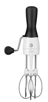 4Petitsmatérielsetconsommablespourl’équipementdesdifférentsespacesMatérieldepréPARATIONLouche 4Petitsmatérielsetconsommablespourl’équipementdesdifférentsespacesMatérieldepréPARATIONManique silicone 4 pairesPetitsmatérielsetconsommablespourl’équipementdesdifférentsespacesMatérieldepréPARATIONMaryse monobloc8Petitsmatérielsetconsommablespourl’équipementdesdifférentsespacesMatérieldepréPARATIONMoulin à légumes2Petitsmatérielsetconsommablespourl’équipementdesdifférentsespacesMatérieldepréPARATIONPassoire sur pieds  308Petitsmatérielsetconsommablespourl’équipementdesdifférentsespacesMatérieldepréPARATIONPinceau silicone8Petitsmatérielsetconsommablespourl’équipementdesdifférentsespacesMatérieldepréPARATIONPlanche à découper en polycarbonates (à renouveler en cas de traces d’usage)8Petitsmatérielsetconsommablespourl’équipementdesdifférentsespacesMatérieldepréPARATIONSupport de rangement des planches à découper (8 places)1Petitsmatérielsetconsommablespourl’équipementdesdifférentsespacesMatérieldepréPARATIONPlaque à débarrasser (31X32 cm)5Petitsmatérielsetconsommablespourl’équipementdesdifférentsespacesMatérieldepréPARATIONPlaque pour pâtisseries individuelles, (brioches, muffins, madeleines, …)8Petitsmatérielsetconsommablespourl’équipementdesdifférentsespacesMatérieldepréPARATIONPresse-fruits4Petitsmatérielsetconsommablespourl’équipementdesdifférentsespacesMatérieldepréPARATIONRouleau à pâtisserie en polycarbonates 8Petitsmatérielsetconsommablespourl’équipementdesdifférentsespacesMatérieldepréPARATIONRoulette à pate cannelée4Petitsmatérielsetconsommablespourl’équipementdesdifférentsespacesMatérieldepréPARATIONSpatule plate inox 36 cm4Petitsmatérielsetconsommablespourl’équipementdesdifférentsespacesMatérieldepréPARATIONSpatule polycarbonate blanche 42 cm8Petitsmatérielsetconsommablespourl’équipementdesdifférentsespacesMatérieldepréPARATIONTamis  204Petitsmatérielsetconsommablespourl’équipementdesdifférentsespacesMatérieldepréPARATIONThermomètre réfrigérateur/congélateur4Petitsmatérielsetconsommablespourl’équipementdesdifférentsespacesMatérieldepréPARATIONThermosonde1Petitsmatérielsetconsommablespourl’équipementdesdifférentsespacesMatérieldepréPARATIONVerre doseur gradué 1 litre 8Petitsmatérielsetconsommablespourl’équipementdesdifférentsespaces(suite)Matériel de distributionAssiette à dessertAssiette à dessert20Petitsmatérielsetconsommablespourl’équipementdesdifférentsespaces(suite)Matériel de distributionAssiette creuseAssiette creuse20Petitsmatérielsetconsommablespourl’équipementdesdifférentsespaces(suite)Matériel de distributionAssiette plateAssiette plate20Petitsmatérielsetconsommablespourl’équipementdesdifférentsespaces(suite)Matériel de distributionBolBol20Petitsmatérielsetconsommablespourl’équipementdesdifférentsespaces(suite)Matériel de distributionCoupe (type coupe à glace)Coupe (type coupe à glace)20Petitsmatérielsetconsommablespourl’équipementdesdifférentsespaces(suite)Matériel de distributionRamequin en verre  8Ramequin en verre  824Petitsmatérielsetconsommablespourl’équipementdesdifférentsespaces(suite)Matériel de distributionCouteauCouteau32Petitsmatérielsetconsommablespourl’équipementdesdifférentsespaces(suite)Matériel de distributionCuillère à caféCuillère à café40Petitsmatérielsetconsommablespourl’équipementdesdifférentsespaces(suite)Matériel de distributionCuillère à soupeCuillère à soupe20Petitsmatérielsetconsommablespourl’équipementdesdifférentsespaces(suite)Matériel de distributionFourchetteFourchette40Petitsmatérielsetconsommablespourl’équipementdesdifférentsespaces(suite)Matériel de distributionCouvert de serviceCouvert de service4Petitsmatérielsetconsommablespourl’équipementdesdifférentsespaces(suite)Matériel de distributionMénage (sel/poivre/moutardier)Ménage (sel/poivre/moutardier)4Petitsmatérielsetconsommablespourl’équipementdesdifférentsespaces(suite)Matériel de distributionPichet à eauPichet à eau4Petitsmatérielsetconsommablespourl’équipementdesdifférentsespaces(suite)Matériel de distributionPlateau rectangulairePlateau rectangulaire4Petitsmatérielsetconsommablespourl’équipementdesdifférentsespaces(suite)Matériel de distributionRange-couvertsRange-couverts4Petitsmatérielsetconsommablespourl’équipementdesdifférentsespaces(suite)Matériel de distributionSaladier en verreSaladier en verre4Petitsmatérielsetconsommablespourl’équipementdesdifférentsespaces(suite)Matériel de distributionTasse à café + sous tasseTasse à café + sous tasse20Petitsmatérielsetconsommablespourl’équipementdesdifférentsespaces(suite)Matériel de distributionTasse à thé + sous tasseTasse à thé + sous tasse20Petitsmatérielsetconsommablespourl’équipementdesdifférentsespaces(suite)Matériel de distributionVerre à pied Verre à pied 20Petitsmatérielsetconsommablespourl’équipementdesdifférentsespaces(suite)Matériel de distributionVerre ordinaireVerre ordinaire20Petitsmatérielsetconsommablespourl’équipementdesdifférentsespaces(suite)Matériel de distributionNappage textile Nappage textile 8Petitsmatérielsetconsommablespourl’équipementdesdifférentsespaces(suite)Matériel de distributionServiette textileServiette textile20Petitsmatérielsetconsommablespourl’équipementdesdifférentsespaces(suite)Matériel de distributionTire-bouchonTire-bouchon1Petitsmatérielsetconsommablespourl’équipementdesdifférentsespaces(suite)ConsommableCharlotte à usage uniqueCharlotte à usage uniqueCharlotte à usage uniquePetitsmatérielsetconsommablespourl’équipementdesdifférentsespaces(suite)ConsommableFilm alimentaireFilm alimentaireFilm alimentairePetitsmatérielsetconsommablespourl’équipementdesdifférentsespaces(suite)ConsommableGants à usage uniqueGants à usage uniqueGants à usage uniquePetitsmatérielsetconsommablespourl’équipementdesdifférentsespaces(suite)ConsommableMasque à usage uniqueMasque à usage uniqueMasque à usage uniquePetitsmatérielsetconsommablespourl’équipementdesdifférentsespaces(suite)ConsommableBoite ou sac pour plats témoinsBoite ou sac pour plats témoinsBoite ou sac pour plats témoinsPetitsmatérielsetconsommablespourl’équipementdesdifférentsespaces(suite)ConsommablePapier aluminiumPapier aluminiumPapier aluminiumPetitsmatérielsetconsommablespourl’équipementdesdifférentsespaces(suite)ConsommablePapier de cuissonPapier de cuissonPapier de cuissonPetitsmatérielsetconsommablespourl’équipementdesdifférentsespaces(suite)ConsommablePoche à douille jetablePoche à douille jetablePoche à douille jetablePetitsmatérielsetconsommablespourl’équipementdesdifférentsespaces(suite)ConsommableServiettes en papierServiettes en papierServiettes en papierPetitsmatérielsetconsommablespourl’équipementdesdifférentsespaces(suite)ConsommableMoule aluminium de dimensions diversesMoule aluminium de dimensions diversesMoule aluminium de dimensions diversesPetitsmatérielsetconsommablespourl’équipementdesdifférentsespaces(suite)ConsommableBoite hermétique pour conditionnement des matières sèches, (farine, sucre, etc…) 2 litresBoite hermétique pour conditionnement des matières sèches, (farine, sucre, etc…) 2 litresBoite hermétique pour conditionnement des matières sèches, (farine, sucre, etc…) 2 litresPetitsmatérielsetconsommablespourl’équipementdesdifférentsespaces(suite)ConsommableBarquette plastique thermoscellableBarquette plastique thermoscellableBarquette plastique thermoscellablePetitsmatérielsetconsommablespourl’équipementdesdifférentsespaces(suite)ConsommableRoulette de film plastique à thermo scellerRoulette de film plastique à thermo scellerRoulette de film plastique à thermo scellerPetitsmatérielsetconsommablespourl’équipementdesdifférentsespaces(suite)ConsommableKit de prélèvement de surface pour contrôle microbiologique (surfaces préparations culinaires)Kit de prélèvement de surface pour contrôle microbiologique (surfaces préparations culinaires)Kit de prélèvement de surface pour contrôle microbiologique (surfaces préparations culinaires)Petitsmatérielsetconsommablespourl’équipementdesdifférentsespaces(suite)ConsommableKit visiteurs Kit visiteurs Kit visiteurs entretienMatérielCentrale de lavage et de désinfection 1 à 2 selon espace à entretenir 1 à 2 selon espace à entretenir entretienMatérielBalai brosse à sol agro-alimentaireBalai brosse à sol agro-alimentaire4entretienMatérielRaclette à sol agro-alimentaireRaclette à sol agro-alimentaire4entretienMatérielSupport balaiSupport balai8entretienMatérielRaclette manuelle agro-alimentaire pour plan de travailRaclette manuelle agro-alimentaire pour plan de travail4entretienMatérielSeau 5 litresSeau 5 litres6entretienMatérielTorchon de vaisselleTorchon de vaisselle20entretienConsommableProduits de décontamination contact alimentaireProduits de décontamination contact alimentaireProduits de décontamination contact alimentaireentretienConsommableLingette de décontamination contact alimentaireLingette de décontamination contact alimentaireLingette de décontamination contact alimentaireentretienConsommablePlonge lavante et désinfectantePlonge lavante et désinfectantePlonge lavante et désinfectanteentretienConsommableProduit de désinfection des végétauxProduit de désinfection des végétauxProduit de désinfection des végétauxentretienConsommableDétergent désinfectant pour les mainsDétergent désinfectant pour les mainsDétergent désinfectant pour les mainsentretienConsommableSac poubelle différentes couleurs (selon tri sélectif)Sac poubelle différentes couleurs (selon tri sélectif)Sac poubelle différentes couleurs (selon tri sélectif)entretienConsommablePapier à usage uniquePapier à usage uniquePapier à usage uniqueentretienConsommableTampon abrasif pour vaisselleTampon abrasif pour vaisselleTampon abrasif pour vaisselleentretienConsommableLingette lavable pour décontamination / rinçage (selon code couleur)Lingette lavable pour décontamination / rinçage (selon code couleur)Lingette lavable pour décontamination / rinçage (selon code couleur)entretienConsommableTampon grattoirs pour la vaisselleTampon grattoirs pour la vaisselleTampon grattoirs pour la vaisselleentretienConsommableBouchon doseur pour bidon de produitBouchon doseur pour bidon de produitBouchon doseur pour bidon de produitentretienConsommableGants contact alimentaire à usage uniqueGants contact alimentaire à usage uniqueGants contact alimentaire à usage uniquelocal à déchetsPoubelle pour tri sélectif (selon protocole de la commune)Poubelle pour tri sélectif (selon protocole de la commune)Poubelle pour tri sélectif (selon protocole de la commune)local à déchetsSupport sac poubelle 100 litres avec pédaleSupport sac poubelle 100 litres avec pédaleSupport sac poubelle 100 litres avec pédaleespace neutreTableau blanc et tableau d’affichage1espace neutreTéléphone1espace neutreBureau1espace neutreClasseurs (facturation, protocoles, etc.)1linge saleReception et tri du linge sallePoste de lavage des mains1linge saleReception et tri du linge salleÉviers 2 bacs et deux égouttoirs1linge saleReception et tri du linge sallePlan de travail en inox1linge saleReception et tri du linge salleChariot de tri de linge sale1linge saleReception et tri du linge salleBoite de gants à usage unique (différentes tailles)Boite de gants à usage unique (différentes tailles)linge saleLAvage du lingeLessiveLessivelinge saleLAvage du lingeAdoucissantAdoucissantlinge saleLAvage du lingeDésinfectant pour lingeDésinfectant pour lingelinge saleLAvage du lingeLots de produits de détachageLots de produits de détachagelinge saleLAvage du lingeArmoire de rangementArmoire de rangementlinge saleLAvage du lingeLave-linge semi-professionnel1Linge propresechageRepassagePLIAGEPoste de lavage des mains1Linge propresechageRepassagePLIAGEÉviers 1 bac 1 égouttoir1Linge propresechageRepassagePLIAGEPlan de travail en inox (pour travail débout)4Linge propresechageRepassagePLIAGESèche-linge semi-professionnel1Linge propresechageRepassagePLIAGETable de repassage4Linge propresechageRepassagePLIAGEFer à repasser à vapeur3Linge propresechageRepassagePLIAGECentrale vapeur1Linge propresechageRepassagePLIAGEChevalet1Linge propresechageRepassagePLIAGECorbeille de linge4Linge propresechageRepassagePLIAGEPorte-linge à roulettes et cintre1Linge propresechageRepassagePLIAGERayonnage suffisant pour rangement de l’ensemble de linge propreRayonnage suffisant pour rangement de l’ensemble de linge propreLinge propreREfection / couturePlan de travail en inox (pour travail assis)4Linge propreREfection / coutureMachine à coudre2 à 4Linge propreREfection / coutureLot de petit équipement de couture à la main, (ciseau, aiguille, épingle, craie, règle, …)Lot de petit équipement de couture à la main, (ciseau, aiguille, épingle, craie, règle, …)Linge propreREfection / coutureLot de petit équipement pour identification des tenues (normographe, stylo, textile thermocollant)Lot de petit équipement pour identification des tenues (normographe, stylo, textile thermocollant)Linge propreREfection / coutureÉtiqueteuse pour identification et transfert thermiqueÉtiqueteuse pour identification et transfert thermiqueameublement du localPoste de lavage des mains1ameublement du local2 bacs de lavage profonds séparés par un plan de travail en inox1ameublement du localVidoir1ameublement du localRayonnageSelon besoinameublement du localArmoire ventilée fermée à clé pour le stockage des produits dangereux1ameublement du localPlacard de rangement fermant à clé1equipement électroménagerAspirateur à eau avec accessoires1equipement électroménagerAspirateur à poussière avec accessoires1equipement électroménagerSupport tuyaux pour flexible aspirateur2equipement électroménagerNettoyeur vapeur (de type familial)1equipement non electromenagerBalai synthétique4equipement non electromenagerPelle et balayette4equipement non electromenagerBalai rasant 8equipement non electromenagerBalai trapèze complet8equipement non electromenagerSupport balais20equipement non electromenagerChariot de lavage (2 seaux + presse)2equipement non electromenagerChariot multiservices complet avec seaux et presse1equipement non electromenagerGrattoir à vitre8equipement non electromenagerMouilleur à vitres complets (support + manchon)16equipement non electromenagerRaclette à vitre8equipement non electromenagerPerche télescopique pour raclettes à vitres2equipement non electromenagerSeau rectangulaire gradué avec grille, spécial entretien des vitre8equipement non electromenagerSupport de sac poubelle mobile (pédale et couvercle ou pince)1equipement non electromenagerSeau rectangulaire 5 litres, bleu4equipement non electromenagerSeau rectangulaire 5 litres, rouge4equipement non electromenagerPulvérisateur manuel4equipement non electromenagerLavettes (couleur différente par usage)equipement non electromenagerFranges de coton / microfibres pour balai rasant20CONSOMMABLESPapier essuie-mainCONSOMMABLESDivers produits d’entretien en référence aux techniques à mettre en œuvreCONSOMMABLESGants de ménage (à renouveler très fréquemment)CONSOMMABLESGazes pré-imprégnées pour balai trapèzeUtilisation possible par les collégiens dans le cadre des activités pédagogiques, (sous la surveillance de l’enseignant)Utilisation interdite par les collégiens, (ce qui n’exclut pas une utilisation, à titre de démonstration, par l’enseignant)Robot / Robot-coupe / Mixeur / Batteur (à condition que la partie mobile ou tranchante ne soit pas accessible durant le fonctionnement de l’appareil)Robot / Robot-coupe / Mixeur / Batteur(si la partie mobile ou tranchante reste accessible durant le fonctionnement de l’appareil)Fourneau / Plaque de cuisson Robot / Robot-coupe / Mixeur / Batteur(si la partie mobile ou tranchante reste accessible durant le fonctionnement de l’appareil)Four / Four micro-ondesCouteau à trancher électriqueGaufrier / Crêpière électriqueCouteau à trancher électriqueCellule de refroidissementCouteau à trancher électriqueCuiseur vapeur (à condition que la capacité de l’appareil ne dépasse pas 25 litres)Cuiseur vapeur (si la capacité de l’appareil dépasse 25 litres)Bouilloire électrique / Machine à caféCuiseur vapeur (si la capacité de l’appareil dépasse 25 litres)Centrifugeuse et Presse agrumesCuiseur vapeur (si la capacité de l’appareil dépasse 25 litres)Thermoscelleuse CalandreLave-linge / Sèche-lingeCalandreFer à repasser / Générateur vapeurCalandreMachine à coudre (un capot de protection doit empêcher l’accès à l’aiguille en fonctionnement)Mono-brosseAspirateur à poussière / à eau /mixeMono-brosseAuto-laveuseMono-brosseLes produits d’entretien utilisés par ou en présence des élèves ne doivent pas présenter de risques cancérigènes, mutagènes ou repro-toxiques. Il importe d’obtenir (par les fournisseurs) les fiches de données de sécurité et de les garder accessibles.Les produits d’entretien utilisés par ou en présence des élèves ne doivent pas présenter de risques cancérigènes, mutagènes ou repro-toxiques. Il importe d’obtenir (par les fournisseurs) les fiches de données de sécurité et de les garder accessibles.